J'ai l'honneur de soumettre l'état financier de la Conférence mondiale de développement des télécommunications (CMDT-17) au 30 septembre 2017, pour examen par la Commission de contrôle budgétaire.ANNEXE 1Etat financier de la Conférence mondiale de développement 
des télécommunications (CMDT-17) au 30 septembre 2017______________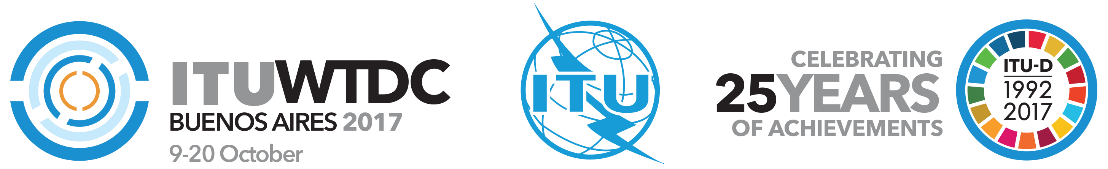 Conférence mondiale de développement des télécommunications (CMDT-17)Buenos Aires, Argentine, 9–20 octobre 2017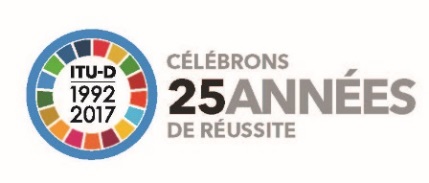 COMMISSION 2COMMISSION 2Document WTDC-17/50-F3 octobre 2017Original: anglaisSecrétaire généralSecrétaire généralSecrétaire généralétat financier de la Conférence mondiale de développement des télécommunications (CMDT-17) au 30 septembre 2017état financier de la Conférence mondiale de développement des télécommunications (CMDT-17) au 30 septembre 2017état financier de la Conférence mondiale de développement des télécommunications (CMDT-17) au 30 septembre 2017	En milliers CHF	En milliers CHF	En milliers CHF	En milliers CHF	En milliers CHFBudget
2016-2017Dépenses effectives et engagements au 30 septembre 2017Dépenses prévues jusqu'à la fin de la ConférenceSolde prévuCharges de personnel65043125194Autres charges de personnel31130Frais de mission260266-6Services contractuels4511510-80Location et entretien des locaux et des équipements0Matériels et fournitures102310-23Acquisition de locaux, de mobilier et de matériel1055Services publics et services intérieurs1055Divers10100Sous-total1 02683665125Traduction (4 991 pages)75643027353Dactylographie (5 300 pages)320214121-15Reprographie (560 000 pages)8242949Documentation1 15864842387Total des coûts2 1841 484488212